SCOR-P 供应链策略架构师专业认证（供应链整体框架设计，供应链端到端流程改进和提升）课程安排   	课程背景跑马圈地的业务增长模式在中国早已显现了疲态。当企业开始向“精耕细作”的业务模式转型时，供应链管理能力将变得至关重要。可以这么说：企业供应链的安全性、灵活性、反应度、成本和效率将决定了企业的核心竞争能力的高低。你是否了解你企业的供应链？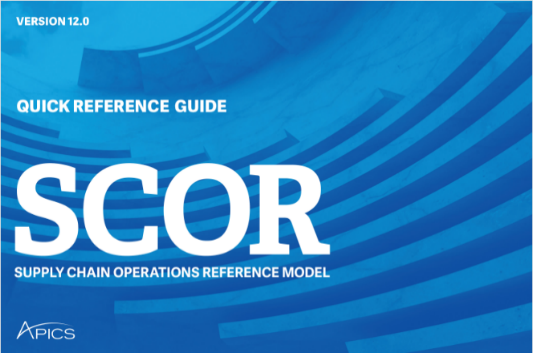 它的运作流程是否存在断点？它的绩效指标是如何衡量的？它们是否健康？企业的供应链在哪些地方需要改进？改善应该从哪里开始？我们还需要哪些技能和技术……关于SCORSCOR (Supply-Chain Operations Reference-model) 供应链运行参考模型，经过二十多年专家团持续的更新和发展，已经被全球公认为供应链诊断、优化、重构的重要利器，SCOR也是全球供应链优化专家、供应链管理咨询师和高层供应链管理人士的主要管理工具。学习对象：企业供应链管理中高层领导，资深专业人士，供应链咨询师和培训师，CPIM/CSCP/CLTD拥有者等是APICS在供应链管理领域的又一专业认证项目，它建立了卓越应用 SCOR的全球化标准；SCOR是第一个跨不同行业的供应链标准流程参考模型，亦是供应链管理的通用语言和流程诊断工具；由于SCOR®可以使企业间能够用一个共同的语言来交流供应链问题，可以客观地评测供应链的绩效，确定供应链改善的目标，所以SCOR®被许多世界500强企业所采用。 SCOR模型将供应链界定为计划Plan、采购Source、生产Make、配送Deliver、退返Return五大流程，并分别从供应链划分、配置和流程元素三个层次切入，描述了各流程的标准定义、对应各流程绩效的衡量指标，提供了供应链的 "最佳实施" 方案。SCOR模型推出后，得到了企业的广泛认可和应用，特别是面向供应链专业管理人员的SCOR-P认证的推出后，使其具备企业供应链的诊断和实施能力。新推出ASCM-E认证，其框架中包含三个维度：道德、经济和生态，在围绕这三个维度，从SCOR的五大流程展开，对企业的供应链管理进行评估，最后判断企业的供应链管理水平，并提出相应改善方案。如果我们把SCOR-P比作是ISO审核员的认证，那么ASCM-E则类似于企业的供应链ISO认证。关于SCOR 教材随着新科技、新理念日新月异，目前的SCOR已经发展到12.0版本，增加不少但不限于以下最新元素：全渠道销售、元数据、区块链、物流网和其他最新的科技理念运用SCOR BPM（业务流程建模）搭建工作流程，确保数据配置的合理性与准确性增强了服务性行业和数字化环境的一致性端到端供应链总成本的模型以及其最佳实践库基于GRI（Gobal Reporting Initiative）创立的可持续发展标准SCOR模型将业务流程、绩效指标、最佳实践和人员技能四大因素有机地统一起来，使得供应链管理能卓越运行。课程福利 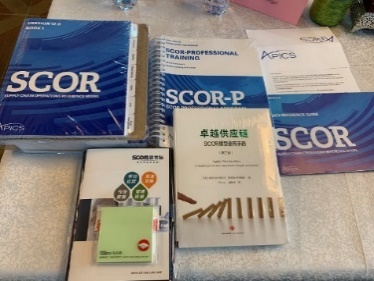 ☑ 兼职机会：有机会成为SCOR-P培训师及参加SCOR咨询项目☑ 证书维护：可申请APICS维护积分24分☑ 周末班：时间安排包含两天周末，减少工作冲突培训费用总费用为19450元， 如果APICS会员还在有效期内，可减免1450元的年费（1）以上总费用均包含：APICS会员年费+原版教材费（3本）+考试费+3天培训费+3天午餐费（2）原版教材包含：SCOR-供应链运营参考模型（上下册）、培训手册、 SCOR-快速参考指南联系我们010-59626799如果您想要了解SCOR-P的最新资料VERSION 12.0 QUICK REFERENCE GUIDE，请联系我们。课程目标本课程是由讲师主导的互动型的培训课程，课程时间为 3天。学员将参加小组讨论和完成的独立的练习。课程鼓励学员、讲师的积极互动，通过系统的方法使学员了解SCOR 的专业术语、流程的绩效指标和流程实践，从而系统地掌握下列方面的内容：供应链流程 ：使用标准的SCOR流程(计划、采购、生产、配送、退货和授权)，描述供应链，深入研究每一流程部分，并致力于流程建模。供应链绩效指标 ：SCOR 的绩效指标建立在可靠性、响应性、敏捷性、成本和资产效率等方面。课程将讨论供应链的绩效指标和标杆管理。供应链实践 ：学员将学习确定流程的成熟度；掌握如何评估供应链活动以及如何应用最佳实践。供应链人才技能：SCOR 模型还阐述了成功的供应链运作所需要的组织设计、人才配置及竞争力。课程对象供应链中高层领导，资深专业人士，供应链咨询师和培训师，CPIM/CSCP/CLTD拥有者等SCOR® 供应链架构师专业认证(SCOR-P)从事运营管理和供应链管理的职业人运营管理和供应链管理相关的咨询顾问参与企业战略制定的中高层管理者【涉及领域】供应链管理、生产管理、物料管理、库存管理、运营、采购学习SCOR知识体系将帮助企业加速供应链转型，最大限度提升业务绩效基于年度销售额，平均降低3%运营成本库存周转率提升20%系统功能增强、实施速度提升30%学习SCOR知识体系将帮助个人（运用SCOR模型）评估供应链效益标准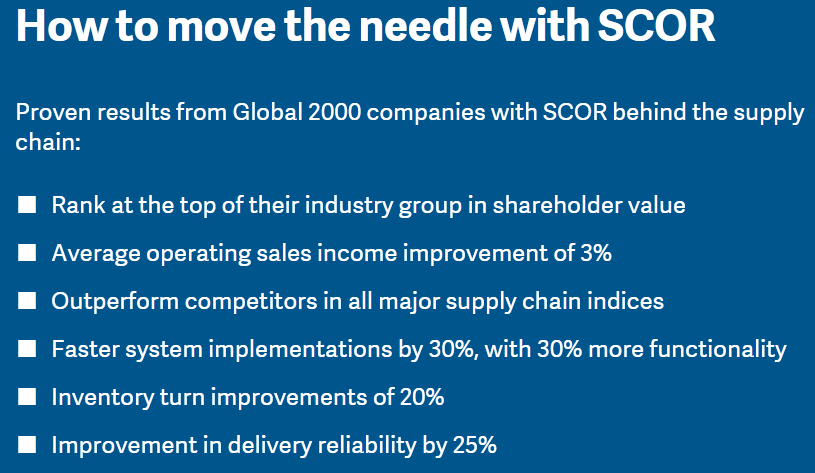 设计、管理全球化供应链最大限度地提升供应链绩效课程特色课程采用APICS英文原版教材和软件。由具有精湛讲课技巧,丰富实践经验,活跃在管理及咨询领域，APICS授权的SCOR-P认证导师授课。采用世界最具权威性和公信力的概念和术语，与全球产业的共同管理语言接轨。课程内容完整连贯，构建全方位的供应链管理专业知识体系。小班授课, 提供供应链项目实际案例分享，有助于理解不同场景下的供应链项目课程大纲模块一  SCOR 框架SCOR供应链框架--绩效篇SCOR绩效类别和编码第一层指标：可靠性、响应度、敏捷性、成本和资产第二、三层指标介绍SCOR供应链框架—流程篇流程介绍和编码原则第一层流程框架：计划、采购、制造、分销、退返、使能第二、三层流程框架设计SCOR供应链框架—业务实践篇业务实践介绍业务实践编码最佳实践选择SCOR供应链框架—人才篇供应链人才基本要求介绍和编码人才资质等级和相关技能定义绿色供应链介绍和编码模块二  供应链项目集管理跑道图供应链项目集管理跑道图介绍第一步：供应链项目集立项，通过团队来评估供应链转型的必要性，并获得高层支持第二步：界定供应链项目集范围，捕获战略业务重点，并确定项目集目标第三步：分析现有绩效和流程，运用SCORmark,  找到改进点和差距所在第四步：选择优化方案，找到优化空间和改进价值第五步：准备实施，确定改进项目并准备实施考试须知考试形式：机考，60个单选题，2小时，满分350分，300分通过。考试地点：覆盖一二线考试城市近百个考点（http://pearsonvue.com/apics/locate/）考试要求：必须参加培训才可考试，考试券有效期为培训结束后的两个月内考试成绩：考完当场出成绩，可在APICS官网打印成绩单和证书讲师介绍    戴永春，SCOR-P授权讲师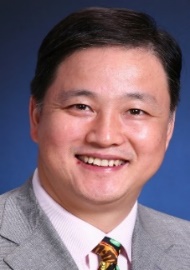 戴永春先生是国内知名精益运营专家。担任中国制造业国际管理论坛专家组成员、担任多家企业的高级管理顾问和董事。戴永春先生曾在全球知名跨国食品企业(玛氏食品及麦当劳)打拼24 年。曾任玛氏大学精益学院院长、玛氏工厂总监(北京及嘉兴)、玛氏中国区精益总监、玛氏中国商务部总监(采购,物流,供应商发展)、玛氏中国信息技术部经理、北京麦当劳经理等职。在过去30 年的管理工作中,他不断把管理理论与实践相结合,把学习与应用相配合,坚持知行合一、成为了一名精益运营（ 采购与供应商发展、生产运营、分销物流） 管理实战专家。戴永春先生服务过的企业与客户有： 玛氏食品， 麦当劳，皇家食品， 箭牌糖果， 伊品生物， 奥康达体育， 金必来生物，大富彩印，苏州彩印，九洲溪谷大酒店，德清源科技，雅士利奶业。戴永春先生毕业于武汉理工大学工业管理工程专业，于1986 年获工程硕士学位。戴永春先生曾经是玛氏大学资深导师(领导力、精益生产与供应链、采购技术与谈判)、英国卡迪夫大学及德国保时捷精益咨询公司认证的精益专家、日本产业训练协会TWI 认证讲师及全球供应链协会会员。联系我们：联系人： 电 话： 010-59626799        手 机：（WeChat）邮 箱：info @brwy.com公开课报名表我报名参加以下博润课程 / Please Register Me for the Following Brain consulting Seminar of:报名学员信息 / Registrant Information:如您有企业内训需求，请与我们联系； 该表可复制时间地点3月4月5月6月7月8月9月10月11月12月上海14-1603-05 北京10-12网络公司全称参加人姓名Name性别Gender职 务Job Title职 务Job Title电 话Telephone手 机Mobile邮 件E-Mail邮 件E-Mail付款方式
Payment请选择：       □ 转账          □ 现金请选择：       □ 转账          □ 现金请选择：       □ 转账          □ 现金请选择：       □ 转账          □ 现金请选择：       □ 转账          □ 现金请选择：       □ 转账          □ 现金请选择：       □ 转账          □ 现金付款方式与信息Payment information开户银行：华夏银行北京十里堡支行银行帐号：4046200001801900010060地    址：北京市朝阳区东四环中路78号大成国际中心2号楼B0615开户银行：华夏银行北京十里堡支行银行帐号：4046200001801900010060地    址：北京市朝阳区东四环中路78号大成国际中心2号楼B0615开户银行：华夏银行北京十里堡支行银行帐号：4046200001801900010060地    址：北京市朝阳区东四环中路78号大成国际中心2号楼B0615开户银行：华夏银行北京十里堡支行银行帐号：4046200001801900010060地    址：北京市朝阳区东四环中路78号大成国际中心2号楼B0615开户银行：华夏银行北京十里堡支行银行帐号：4046200001801900010060地    址：北京市朝阳区东四环中路78号大成国际中心2号楼B0615开户银行：华夏银行北京十里堡支行银行帐号：4046200001801900010060地    址：北京市朝阳区东四环中路78号大成国际中心2号楼B0615开户银行：华夏银行北京十里堡支行银行帐号：4046200001801900010060地    址：北京市朝阳区东四环中路78号大成国际中心2号楼B0615发票提供给 Deliver Invoice to发票提供给 Deliver Invoice to发票提供给 Deliver Invoice to    □ HR   □ 学员 （发票内容为xxx“培训费”）    □ HR   □ 学员 （发票内容为xxx“培训费”）    □ HR   □ 学员 （发票内容为xxx“培训费”）    □ HR   □ 学员 （发票内容为xxx“培训费”）    □ HR   □ 学员 （发票内容为xxx“培训费”）是否需要预定住宿是否需要预定住宿是否需要预定住宿□ 是□ 是□ 是□ 是□ 否